Name ______________________________Number and Operations in Base Ten (4.NBT.1)Justin and Diego are playing a game. Their scores are shown.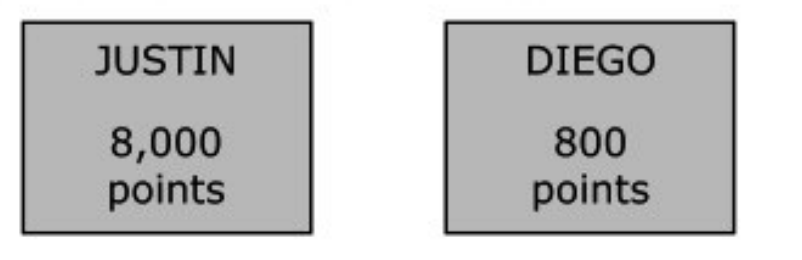 Which statement correctly compares their scores? Source: https://assessmentresource.org/wp-content/uploads/2019/08/Grade-4-Math-Item-Set-2018.pdfGrade 4 – Spring 2018, Item M01045PStatementYes or NoExplain your thinkingDiego’s score is 10 times Justin’s score.Diego’s score is 100 times Justin’s score.Justin’s score is 10 times Diego’s score.Justin’s score is 100 times Diego’s score.